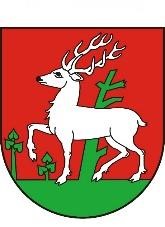 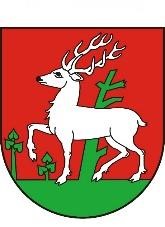 ZP.271 30.2023 Do wszystkich oferentów W związku z postępowaniem działając na podstawie ustawy z dnia 11 września 2019 r. Prawo Zamówień Publicznych (tekst jednolity: Dz.U. z 2023 poz.1605), Zamawiający przekazuje przed otwarciem ofert informację o kwocie jaką zamierza przeznaczyć na sfinansowanie zamówienia w postępowaniu na :  Wykonanie wiaty przystankowej w ramach zadania „Modernizacja ogólnodostępnych miejsc wypoczynku w Osiecku”   Na realizację inwestycji gmina może przeznaczyć  30 000,00  PLN brutto na całe zadanie. 